Name _________________________________________			Graphing Slope – Review SheetIf there is NOT enough information, draw TWO lines that fit that description.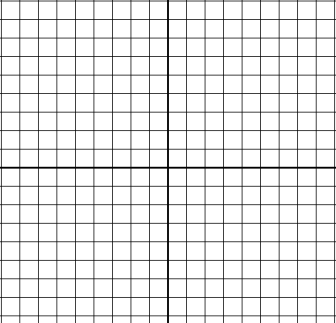 Match the following graphs to the appropriate equations.BECAREFUL of the scales of the graph.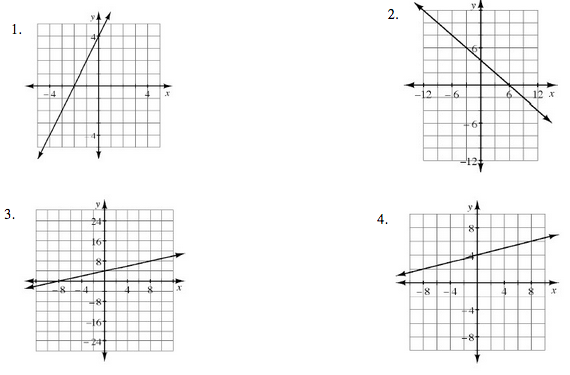 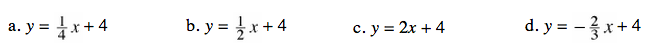 